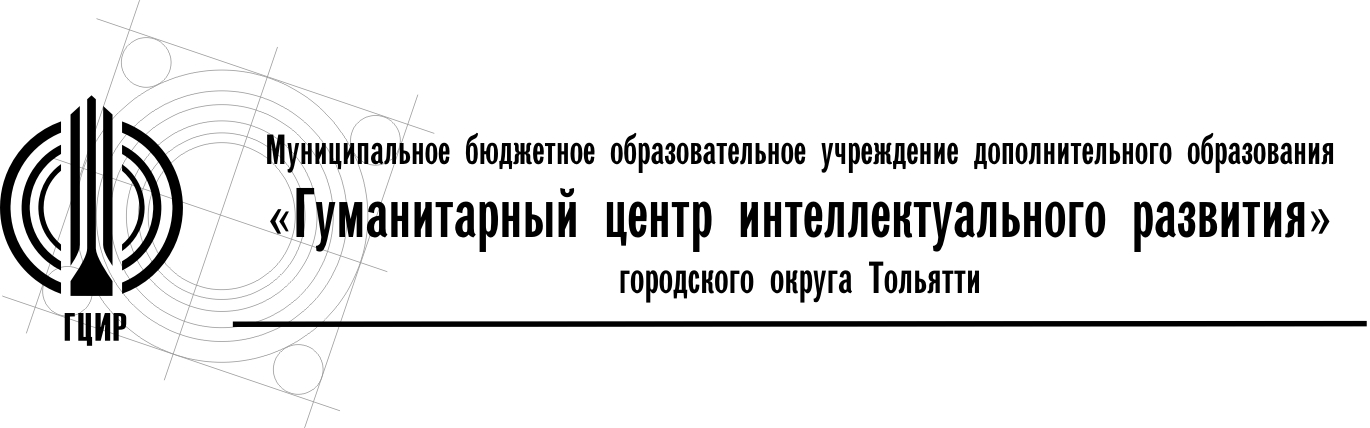 Уважаемые руководители!С  29 ноября по 30 декабря 2022 года Центр цифрового образования детей «IT – куб» МБОУ ДО ГЦИР организует площадку ежегодной образовательной акции «Диктант по информационной безопасности», которая проводится в рамках Международного дня защиты информации,  исполнения плана мероприятий Десятилетия науки и технологий, городского проекта Центра цифрового образования детей «IT-куб»: «Иди в IT»  в соответствии с приказом департамента образования от  18.08.2022 № 270-пк/3.2 «О проведении городских мероприятий для обучающихся в 2022-2023 учебном году».Организаторы акции — Министерство информационных технологий, связи и цифрового развития Челябинской области и АНО «Центр развития цифровых технологий Челябинской области», вопросы в этом году подготовлены компанией «ИТ Энигма».Диктант организуется с целью ликвидации пробелов в вопросах информационной безопасности.Диктант по информационной безопасности — это набор тестовых заданий. Задания  теоретического и практического характера, выполняются на ПК.Направляем порядок проведения мероприятия (Приложение 2).Приглашаем принять участие в мероприятии индивидуальных участников - обучающихся, их родителей и педагогов (самостоятельное участие).Приглашаем организованные группы от образовательных организаций принять коллективное участие в мероприятии по адресу: ул. Л.Чайкиной, 87, Ленинский пр-т, 20. Для участия учреждение:- формирует группы участников в составе до 12 человек (1-11 класс), предоставляет список учащихся – участников мероприятия по форме (Приложение 1)  на электронный адрес it-cube-tlt@yandex.ru;    - направляет детей на мероприятие в соответствии с утвержденным для группы временем.Дополнительная информация: Клюева Юлия Викторовна, старший методист (телефон 379-499, добавочный 115).Директор МБОУ ДО ГЦИР					А.В. ХаироваПриложение 1Форма список детей – участников образовательной акции «Диктант по информационной безопасности»Дата проведения (до 30 декабря) _____________________ (по согласованию с площадкой)Время проведения: ____________Ответственный от учреждения (ФИО, телефон) _________________________Общие положенияДиктант по информационной безопасности (далее – Диктант) проводится Министерством информационных технологий, связи и цифрового развития Челябинской области и АНО «Центр развития цифровых технологий Челябинской области».Центр цифрового образования детей «IT-куб» МБОУ ДО ГЦИР является базовой площадкой проведения Диктанта.Цель мероприятия:  ликвидация пробелов в вопросах информационной безопасности. Задачи: - популяризация возможностей и достижений современной науки и технологий, с учетом новых угроз информационной безопасности людей.- освоение образовательного контента по темам кибербезопасности;- мотивация детей к обучению по программам дополнительного образования технической направленности.Условия участия и порядок проведенияК участию приглашаются все желающие: обучающиеся и взрослые (родители и педагоги общего и дополнительного образования). Мероприятие проводится с  29 ноября по 30 декабря 2022 года. Чтобы принять участие в мероприятии, необходимо: в срок до 30 января 2023 года подать заявку  на участие в мероприятии через Навигатор дополнительного образования Самарской области по ссылке: https://navigator.asurso.ru/additional-education/meetings/2300 Пройти диктант можно в любое время до 30 декабря 2022 года включительно двумя способами: 1) Индивидуально, пройдя по ссылке: https://docs.google.com/forms/d/1yAioPLqb-CJYyNacX5jXbKMVzg4y4chST1V4rTiVNvU/edit, после заполнения формы регистрации, нажатия кнопки "Отправить",  Вам будет доступна ссылка на Диктант по информационной безопасности. 2) В составе организованной группы на базовой площадке, в этом случае учреждение: формирует группы участников в составе 12 человек в возрасте  1 – 11 классы, предоставляет список учащихся – участников мероприятия по форме (Приложение 1)  на электронный адрес it-cube-tlt@yandex.ru, согласует удобное время проведения Диктанта на площадке;  направляет детей на мероприятие в соответствии с утвержденным для группы временем.В составе организованной группы мероприятие включает: демонстрацию образовательного контента Диктанта, экскурсию по Центру и индивидуальную работу участников по выполнению заданий Диктанта за ПК.Регистрационная форма участника содержит, в том числе следующую информацию: ФИ участника, дату его рождения.Адрес электронной почты участника.Наименование образовательного учреждения, класс.Населенный пункт (город, село).ФИО сопровождающего педагога (наставника).Каждый участник может пройти диктант один раз. Диктант состоит из 30 вопросов и дополнительных материалов к ним. С образовательным контентом можно познакомиться  на сайте организатора иб-диктант.рф,  а также в новостной ленте официальной группы ВК Центра цифрового образования детей «IТ-куб» https://vk.com/itcube_tlt, где ежедневно размещаются материалы по темам Диктанта.Подведение итоговУчастники, успешно прошедшие Диктант, получают сертификат участника образовательной акции «Диктант по информационной безопасности» от организаторов акции.Участие обучающихся в мероприятии засчитывается при подсчете декомпозированного показателя образовательных организаций «Охват детей деятельностью региональных центров выявления, поддержки и развития способностей и талантов у детей и молодежи, технопарков "Кванториум" и центров "IT-куб".  Контакты: МБОУ ДО ГЦИР, ответственный Клюева Юлия ВикторовнаТел.379499 добавочный (115), https://cir.tgl.ru/itcube/, https://vk.com/itcube_tlt445045, Самарская обл., г.Тольяттиул. Чайкиной, 87 Тел./факс: (8482) 37-94-99E-mail: office@cir.tgl.rucir.tgl.ruИсх.№372  от 14.12.2022Руководителям образовательных учреждений г. о.  ТольяттиО проведении ежегодной образовательной акции «Диктант по информационной безопасности»№ п/пФИО ребенкаДата рожденияТелефон для контакта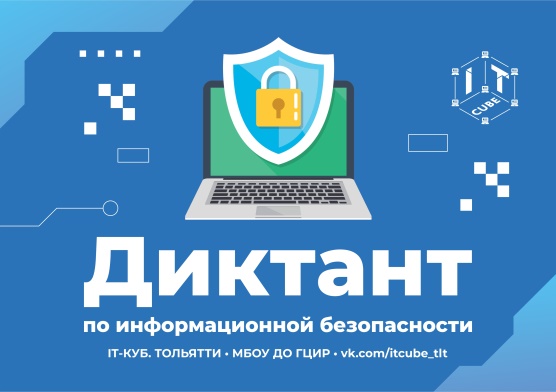 Центр цифрового образования детей «IT-куб»МБОУ ДО ГЦИР г.о.ТольяттиПОРЯДОК ПРОВЕДЕНИЯДиктанта по информационной безопасности